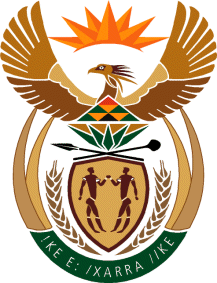 MINISTERHUMAN SETTLEMENTS, WATER AND SANITATIONREPUBLIC OF SOUTH AFRICANATIONAL ASSEMBLY	QUESTION FOR WRITTEN REPLY QUESTION NO.: 2076DATE OF PUBLICATION: 4 SEPTEMBER 2020Mrs M R Mohlala (EFF) to ask the Minister of Human Settlements, Water and Sanitation:(1)	Why did her department order the eviction of the residents of Fleurhof in Gauteng by the Red Ants without a court order;(2)	whether she is aware of the lives lost during the eviction process; if so, what action will she take against those persons responsible for the specified deaths?	 	        NW2635EREPLY:(1)	The National Department of Human Settlements did not order the eviction of the residents of Fleurhof. (2)	Honourable Member, I learnt of the regrettable death of a man at the scene of the evictions in Fleurhof. I am informed that the matter is currently the subject of investigations by the relevant law enforcement agencies. Further, the Honourable Member will recall that at the Portfolio Committee meeting of 6 October 2020 she asked me about the Fleurhof eviction and I promised to table a report on the matter once it has been finalised. 